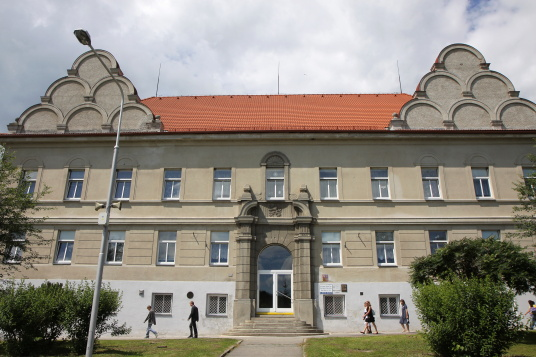 ROČNÍ  PLÁN   VÝCHOVNĚ VZDĚLÁVACÍ ČINNOSTI na školní rok 2020/2021DĚTSKÝ DOMOV,ZÁKLADNÍ ŠKOLA,ŠKOLNÍ JÍDELNA a ŠKOLNÍ DRUŽINA VolyněKLINICKÉ PRACOVIŠTĚ JU ZSF, PF ČESKÉ BUDĚJOVICE a VŠERS ČESKÉ BUDĚJOVICEŠkolní 319   387 01Obsah1. Charakteristika a struktura zařízení					3	Charakteristika jednotlivých součástí zařízení a jejich úkolů	42. Organizace školního roku							53. Personální zabezpečení							6	Řídící a poradní orgány						6	Informační a komunikační systémy					7	Další možnosti toku informací					74. Hlavní úkoly školního roku							8	A. výchova a vzdělávání						8	B. poznatky a dovednosti						8	C. oblast sociálních, životních hodnot				85. Organizace výchovně vzdělávacích činností v zařízení			126. Nástroje k plnění hlavních úkolů						13	Témata pro měsíční a týdenní plány práce				15	Projektové dny							167. Metodické orgány a správa kabinetů, učeben				168. Pedagogické rady a jejich náplň						17	Systém ostatních porad						18PřílohyKoncepce rozvoje zařízení 							19Prevence drogových závislostí						22Systém vyrozumění pracovníků zařízení					23Plány výletů a exkurzí							Seznam plánovaných akcí na školní rok 2020/2021Plán kontrolní a hospitační činnostiSituační analýza1. Charakteristika a struktura zařízeníNázev:Dětský domov, Základní škola, Školní jídelna a Školní družina VolyněAdresa:Dětský domov, Základní škola, Školní jídelna a Školní družina VolyněŠkolní 319387 01 VolyněPrávní forma:Příspěvková organizaceIdentifikátor zařízení :				610 400 533IČO :							606 507 37Sídlo školy a školského zařízení : 			Školní 319, 387 01 VolyněZřizovatel školy a školského zařízení :		Jihočeský kraj-Krajský úřad							U Zimního stadionu 1952/2							370 76 České BudějoviceDětský domov byl založen 1.5.1951, zařazen do sítě dne 21.12.1999 pod č.j.35 048/99-21 s účinností od 1.1.2000, kde MŠMT rozhodlo o změně názvu na současný. Právní subjektivitu získalo zařízení 1.1.1995.Kontakt:383 372 747		ředitelna383 372 748		zástupce ředitelky383 372 494		ústředna4b9fqbm		datová schránkainfo@ddss-volyne.cz  elektronická adresawww.ddss-volyne.cz   webové stránkyZařízení v letošním školním roce bude slavit 70.výročí od jeho založení, má dlouholetou  tradici a je jediným zařízením svého druhu v okrese Strakonice pro výchovu a vzdělávání dětí, které z různých důvodů nemohou vyrůstat v biologické rodině.  Právní subjekt, příspěvková organizace Jihočeského kraje, zřizován podle zákona 561/2004 Sb./školský zákon/. Organizován je jako koedukované školské zařízení rodinného typu, poskytující komplexní péči dětem a mládeži do osmnácti let, respektive do ukončení přípravy na budoucí povolání, kterým byla soudem uložena ústavní výchova nebo vydáno předběžné opatření.Na základě rozhodnutí  č.j. KUJCK 37637/2013/OSVZ ze dne  15.7.2013 v souladu s ustanovením § 49 a § 61 zákona 359/1999 Sb., o sociálně právní ochraně dětí, ve znění pozdějších předpisů, v řízení podle zákona 500/2004 Sb. správní řád ve znění pozdějších předpisů  bylo  uděleno pověření k výkonu sociálně právní ochrany dětí – Zařízení pro děti vyžadující okamžitou pomoc /součást zřizovací listiny/ a zařízení bylo zapsáno do registru poskytovatelů sociálních služeb. č.j. KUJCK11531/2012 OSVZ/2.Dětský domov patří dle § 7 zákona 561/2004 Sb. /školský zákon/ do vzdělávací soustavy se školami a školskými zařízeními a jeho činnost se řídí zákonem č. 109/2002 Sb. a zákonem 359/1999 Sb. v platném znění o výkonu ústavní nebo ochranné výchovy ve školských zařízeních a o preventivně výchovné péči v těchto zařízeních. Charakteristika jednotlivých součástí zařízení a jejich úkolůDětský domov zajišťuje dětem celodenní výchovu, ubytování a stravování. Kapacita domova je 40 dětí, má nepřetržitý celoroční provoz.V dětském domově je pět rodinných skupin. Tři rodinné skupiny jsou umístěné v hlavní budově A, dvě rodinné skupiny v budově B na dvoře objektu. V hlavní budově jsou skupiny umístěny ve 2. podlaží, jednotlivé skupiny jsou od sebe odděleny skleněnou  uzamykací stěnou. Všechny rodinné skupiny mají společnou vychovatelnu, víceúčelový zrcadlový sál, tělocvičnu, šatnu. Hlavní budova poskytuje zázemí zaměstnancům – kanceláře EKO, ředitelna, školní kuchyně s jídelnou, archiv, sociální zařízení, sklady, dílna školníka. V hlavní budově sídli také škola.Účelem dětského domova je zajišťovat nezletilé osobě, a to zpravidla ve věku od 3 do 18 let,  náhradní rodinnou péči v zájmu jeho zdravého vývoje, řádné výchovy a vzdělávání. DD spolupracuje s rodinou dítěte a poskytuje jí pomoc při zajišťování záležitostí týkajících se dítěte, včetně rodinné terapie a nácviku rodičovských a dalších dovedností nezbytných pro výchovu a péči v rodině. Dětský domov také poskytuje podporu při přechodu dítěte do jeho původního rodinného prostředí nebo jeho přemístění do náhradní rodinné péče.V dětském domově musí být zajištěno základní právo každého dítěte na výchovu a vzdělávání v návaznosti na ústavní principy a mezinárodní smlouvy o lidských právech a základních svobodách, jimiž je ČR vázána. DD vytváří podmínky podporující sebedůvěru dítěte, citovou stránku osobnosti a umožňuje aktivní účast dítěte ve společnosti. S dítětem v DD musí být zacházeno v zájmu plného a harmonického rozvoje jeho osobnosti s ohledem na potřeby osoby jeho věku.Posláním DD je především všestranný rozvoj dítěte, jeho příprava na samostatný život po dosažení zletilosti a příprava na vřazení dítěte do rodinného prostředí, ať už se jedná o rodinu biologickou či náhradní. Zařízení může na základě žádosti poskytovat plné přímé zaopatření zletilé nezaopatřené osobě po ukončení ústavní výchovy, připravující se na budoucí povolání, nejdéle však do 26ti let, podle smlouvy uzavřené mezi nezaopatřenou osobou a zařízením nejpozději do 1 roku od ukončení ústavní výchovy. V rámci péče o děti jsou dětem v DD zajišťovány specifické výchovné a vzdělávací potřeby, a to v odstupňovaném rozsahu pro děti:a) samostatné  - přiměřené věkub) samostatné, vyžadující občasnou kontroluc) vyžadující občasné vedení a stálou kontrolud) nesamostatné vyžadující stálé vedení a kontrolue) vyžadující soustavnou intenzivní péčiPosouzení dítěte se realizuje v součinnosti s odborným pracovníkem DDÚ dle zákona č. 109/2002 Sb., nejméně jedenkrát v kalendářním roce.Základní škola samostatně zřízená pro žáky se zdravotním postižením podle § 16 odst.9 ŠZ poskytuje povinné úplné základní vzdělání. Vzdělávání se uskutečňuje pomocí specifických výchovných a vyučovacích metod, prostředků a forem a poskytuje se žákům mentálně, smyslově nebo tělesně postiženým, poruchami chování a umožňuje těmto jedincům přípravu na budoucí společenské a pracovní uplatnění. Vzdělávají se zde děti dětského domova s výše uvedenou specifikací, dále je spádovou školou pro děti z nejbližšího okolí. Vzdělávání ve všech třídách zajišťují učitelé se speciálně pedagogickou kvalifikací – výuka je organizována systémem málotřídní školy. 	Motivace svěřených žáků k:celoživotnímu vzdělávání, tvořivému myšlení a přirozenému řešení problémů, účinné komunikaci a spolupráci, chránit si zdraví a hodnoty vytvořené lidmibýt ohleduplný a tolerantní k ostatním lidemsocializovat se do společnostiŠkolní jídelna  je umístěna v suterénních prostorách hlavní budovy A včetně školní kuchyně a skladů potravin, zázemí pro kuchyňský personál. Celková kapacita je 80 strávníků, zajišťuje stravování celoročně pro umístěné děti, žáky ZŠ docházející a pracovníky zařízení. Školní družina  - jedno oddělení pro žáky přihlášené k pravidelné denní docházce. Pracuje podle VP, který navazuje na ŠVP  školy a domova. Poskytuje zájmové vzdělávání žákům školy, zajišťuje aktivní odpočinek, rozvíjí zájmy a schopnosti navštěvujícím dětem. Zařízení pro děti vyžadující okamžitou pomoc s kapacitou  5ti lůžek je umístěno v hlavní budově. Jeho činnost v souladu se zákony 109/2002 Sb. a 359/1999 Sb. § 49 a 61 v platném znění – ZDVOP funguje na základě vyvolané potřeby – nutnost umístit dítě, které se ocitlo ve stavu nouze, okamžitě.Materiální podmínky celého zařízení jsou na dobré úrovni. Zařízení tvoří uzavřený areál se školním pozemkem, tělocvičnou, vlastní jídelnou. Budovy zařízení pocházející z roku 1914 je třeba systematicky zrekonstruovat – hlavní úkol je snížit vlhkost, zamezit jejímu pronikání do vnitřních prostor – provést celkovou sanaci suterénních prostor, dále opravu fasád obou budov.  2.    Organizace školního roku(Čj. MŠMT-4849/2019-2)Začátek škol roku  		úterý 1.9.2020Konec prvního pololetí 	čtvrtek 28.1.2021Konec druhého pololetí  	středa 30.6.2021Podzimní prázdniny  	čtvrtek 29.10. a pátek 30.10.2021Vánoční prázdniny 	 	středa 23.12.2020 až pátek 1.1.2021Vyučování začne 		čtvrtek 3.1.2021Pololetní prázdniny 		pátek 29.1.2021Jarní prázdniny 		pondělí 8.2. až pátek 12.2.2021Velikonoční prázdniny 	čtvrtek 1.4. 2021pokračují	pátek 2.4. a  pondělí 5.4.2021 – státem uznané svátky Hlavní prázdniny  		čtvrtek 1.7. – úterý 31.8.2021Plán vychází :   a)  z analýzy školního roku 2019/2020		  b) ze souboru POO MŠMT ČR a úkolů ČŠI na školní rok 2020/20213. Personální zabezpečení Dětský domov zabezpečuje péči o nezletilé děti a zletilé nezaopatřené osoby prostřednictvím pracovníků, kteří jsou rozděleni dle charakteru jejich práce na pedagogické a provozní pracovníky.Pedagogičtí pracovníci (vychovatelé, učitelé, asistenti pedagoga) vzdělávají a vychovávají děti a klienty v souladu s cíli výchovy a vzdělávání, stanovenými zákonem 109/2002 Sb., 561/2004 Sb.,  v platném znění a dalšími právními předpisy. Vychovatelem a učitelem může být ten, kdo vedle předpokladů stanovených zákonem o pedagogických pracovnících splňuje předpoklad psychické způsobilosti.Psychická způsobilost se zjišťuje odborným psychologickým vyšetřením a prokazuje se- před vznikem pracovního poměru- v průběhu pracovního poměru v případě, že vznikne důvodná pochybnost o tom, zda    pedagogický pracovník splňuje podmínku psychické způsobilosti, zejména při podezření na   fyzické nebo psychické násilí na dětech. V takovém případě ředitelka DD nařídí   ped.pracovníkovi podstoupit psychologické vyšetření a k tomu stanoví přiměřenou lhůtu.Psychologický posudek je součástí osobního spisu pedagogického pracovníka.Provozní pracovníci jsou pověření péči o děti a zletilé nezaopatřené osoby zpravidla po materiální stránce. Za přípravu celodenní stravy odpovídají pracovníci kuchyně, úklidem, praním prádla, žehlením, opravami, zajištěním provozu budov jsou pověřeni provozní zaměstnanci. Ekonomickou agendu spravuje rozpočtářka-ekonomka, sociální pracovnice zajišťuje sociální problematiku. Provozním pracovníkem může být ten, kdo vedle kvalifikačních předpokladů a požadavků stanovených pro výkon povolání zvláštním předpisem nebo zaměstnavatelem nebyl pravomocně odsouzen za úmyslný trestní čin. Bezúhonnost se prokazuje výpisem z evidence Rejstříku trestů ne starším 3 měsíců, který musí být předložen před vznikem pracovněprávního vztahu (platí pro pedagogické i nepedagogické pracovníky).K naplnění všestranné péče o děti a zletilé nezaopatřené osoby je nutná součinnost všech pracovníků. Řídící a poradní orgányVedení DD:- ředitelka, zástupce ředitelky, vedoucí školní jídelnyVedení zajišťuje plynulý provoz dětského domova a vzájemnou spolupráci jednotlivých součástí. Poradním orgánem ředitelky jsouPorada vedení - jejími členy jsou: zástupce ředitele, vedoucí školní jídelny, schází se zpravidla každé pondělí. Porada učitelů – jejími členy jsou: zástupce ředitelky, učitelé, asistentky pedagoga, sociální pracovnice, schází se zpravidla 1x za 14 dní v pondělí,Porada vychovatelů – jejími členy jsou: zástupce ředitele, vychovatelé, asistenti pedagoga, skladní, sociální pracovnice, schází se zpravidla 1x za měsíc, každý 3 pátek v měsíci.Porady učitelů a vychovatelů řeší dílčí problémy výchovy a socializace svěřených jedinců, drobné kázeňské přestupky, hodnocení dětí, dovolenky, vycházky, vybavení, zástupy, měsíční a týdenní plány práce, informace  CŽS, úklidy, soutěže, psychoterapeutické pobyty aj. Vychovatelé předávají ředitelce zařízení týdenní plány vždy do 25. v měsíci a to na 4 po sobě jdoucí týdny s KDE /v týdenním plánu jsou uvedeny časy činnosti konané skupinou v daný den/.Pedagogická rada - Jejími členy jsou: zástupce ředitelky, učitelé, vychovatelé, sociální pracovnice. schází se zpravidla 1x za čtvrtletí, nebo dle vyvolané potřeby. Svolává a vede ji ředitelka, v případě nepřítomnosti zástupce ředitelky. Provozní porada - schází se zpravidla 3x ročně, jejími členy jsou všichni zaměstnanci DDRada školy – jejími členy jsou předseda Ing. Valhoda, za rodiče vychovatelka M. Koubová, za učitele Mgr. Soukupová, ředitelka, zástupce ředitelky, schází se 3x ročněCeloškolní žákovská spoluspráva – schází se 1x měsíčně, vede ji sociální pracovnice, členy jsou vždy 1 zástupce dětí z jednotlivých rodinných skupin a třídInformační a komunikační systémy Porada vedení                             svolává ředitelkaPedagogická rada                       svolává ředitelkaProvozní porada                          svolává ředitelkaRada školy                                   svolává zástupce ředitelkyCeloškolní žák. spoluspráva        svolává sociální pracovniceDalší možnosti toku informací - záznamy z jednání jednotlivých úseků- písemné pokyny vedoucích pracovníků- záznamy ve Fosteru- KDE	                 		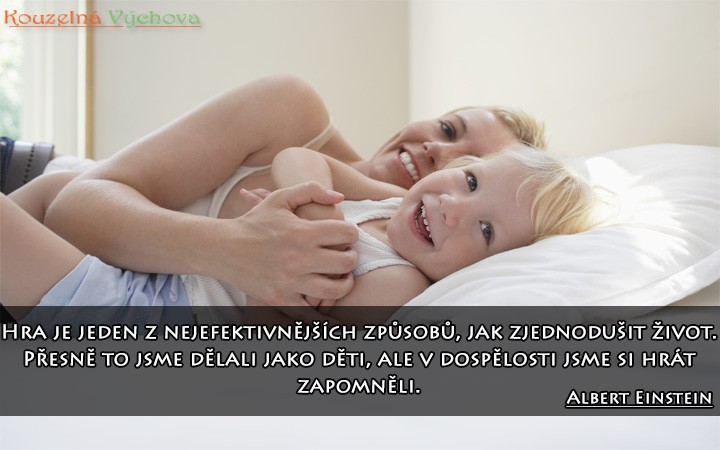 4. Hlavní úkoly školního rokuA. Výchova a vzděláváníDětský domov i škola musí být  klidné místo pro výchovu a vzdělávání dětí. Prvořadým úkolem všech pedagogů je nenásilnou formou rozvíjet osobnost dítěte - žáka tak, aby samostatně myslel, dokázal se svobodně  rozhodovat, správně se chovat, jednat, učit se sebehodnocení v míře přiměřené svému věku a svým schopnostem. Ve škole je důležité zaměřit se na základní učivo, které musí zvládnout všichni, ostatní jedince úkolovat podle jejich schopností. Všichni pracovníci se musí podílet na zamezení pronikání negativních vlivů společnosti do zařízení /drogy/. Povinností pro všechny je dodržování bezpečnostních předpisů a eliminace úrazů.B. Poznatky a dovednostiSnahou pedagogů je utvářet u dětí - žáků systematicky a důsledně vědomí, že jejich budoucí uplatnění závisí na nich samotných, na kvalitě jejich vědomostí a dovedností, morálních a volních vlastnostech.Ve škole jsou žáci hodnoceni podle výsledků s ohledem na schopnosti každého z nich během celého klasifikačního období, vychovateli jsou vedeni k systematické domácí přípravě. Důležité je klást požadavek na samostatnou přípravu u každého jedince, pravidelnou četbu.  Zároveň se zaměřit na utváření a upevňování pracovních návyků ve všech předmětech, na soustředění pozornosti v průběhu vyučovacích hodin.V oblasti „ Člověk a svět práce“ pro zdokonalování pracovně manuálních dovedností využívat moderní technické učební pomůcky – soustruhy, frézky, zakoupené  pro realizaci úkolu  „Chceme být technicky zruční“.Zkvalitňovat jednotné výchovné působení všech pedagogických a nepedagogických pracovníků dalším vzděláváním. Zaměřit se na společensky přijatelnou úroveň chování, pracovní dovednosti a vystupování všech našich žáků a svěřenců.C. Oblast sociálních, životních hodnot Rodinná výchovaPříklad vzájemných vztahů mezi zaměstnanci dětského domovaRozvíjení vzájemných kontaktů mezi dětmi – společné hry, soutěžeVztahy mezi dívkami a chlapciZáklady zdravovědy mezi dospívajícími, otužování, hygiena, dentální prevence, sexuální výchovaOdpovědnost za omlouvání nepřítomnosti ve školeHospodaření s vlastními penězi – finanční gramotnostVyužívání PC – vyhledávání, komunikace s internetemDůležitost večerních „sedánků“, komunikace, hodnocení Vedení k vhodné volbě povoláníPodporovat vztahy s rodinouCíl: posilovat vlastní náležitost, příslušnost, „patřím někam“. Rozvíjet vazby se svou rodinou. Posílit především vytvoření většího prostoru pro osvojení návyků pro samostatný život.Etická – mravní výchovaVýchova k vzájemné ohleduplnosti, slušnosti, potírat vulgární vyjadřováníNetolerovat vzájemné půjčování oblečení, které je důvodem ke vzniku hádek, agreseVstřícnost ke spolubydlícím na pokoji, v buňceNaučit se chválit ostatní, uznat dobré výkony kamarádaNaučit se nabídnout i přijmout pomoc, nezištně věnovat čas kamarádoviZnát své sousedy, umět hezky oslovit, pozdravitPropagace práce DD na veřejnosti v rámci soutěží, článků v tiskuDodržovat zásady správné hygieny a bezpečnosti práceCíl: poskytnout ucelenou soustavnou péči v souhrnu ostatních výchov u všestranně ovlivněného klienta, který si odnese zdravý vklad do samostatného života po odchodu z DDPracovní výchovaOsvojování přiměřených praktických dovednostíSebeobsluhaPěstování pracovních návyků – zručnost, vztah k různorodé práciŠetrné zacházení s majetkem domova, osobním i společnýmDrobné nákupy pro sobotní vaření a potřeby pro provoz buňkyPodílení se na úklidu vnitřního i venkovního prostoru DD, buňky, úklid svého pokojePodílení se na přípravě jídla, pravidelné vaření o víkenduPečování o květiny v budově, pletí záhonůZnalost žehlení, praní, obsluha pračky, sušičkyCíl: samostatnost v dospělém životě musí vycházet z kvalitní přípravy, zručnosti, návyků. Získat je, znamená jim věnovat dostatečnou přípravu v dětství  a dospívání. Možnost zkusit a ozřejmit si Příprava na vyučováníProhloubení poznatků získaných ve školePravidelná spolupráce se školouVytváření vhodných podmínek pro písemné i slovní plnění úkolůPráce s encyklopedií, slovníky, atlasy, návštěva knihovny, čteníUplatnění poznatků z novin, televize, rádia, časopisůIndividuálně využívat víkendů k vlastnímu doučování Podpora chuti k učení, chválit úspěchy ve školePoznatky z práce na PC ve škole procvičovat v domově, využívat pro hledání informací internetUsnadnit přechod ze ZŠ na vyšší stupeň vzdělávání systematických vedením k učeníRespektovat diagnostikované poruchy učení u jednotlivcůProhlubovat zájem o studium u dětí na středních školách, vést k důsledné přípravěAbsence ve škole řešit individuálně i doprovodem pedagoga s dítětem do vyučováníCíl: Vzdělanost. Dosáhnout u dětí pochopení, že jen vlastním úsilím mohou získat úspěšnější postavení v dospělosti. Zájmová volnočasová činnostPodporovat vlastní výběr doplňkové činnosti, trvat na docházceUvádět příklady starších dětíVysvětlovat použitelnost získaných vědomostí, dovednostíAbsolvovat, organizovat sportovní hry mezi skupinami, dětskými domovyVyužívat nabídku na volnočasové aktivity – bazen, Petangue, tělocvična, Junák, rybáři, Sokol …Čtenářská gramotnost -  knihovna, večerní čteníCíl: nabídnout dětem dostatek prostoru k rozvíjení svých zájmů a nadání. Podchytit a podporovat talenty, pochvalou motivovat k pokračování. Tím předcházet nudě, kontaktu s nevhodnou společností, sociálně patologickým jevům. Ukázat dětem, jak v budoucnu vést vlastní potomky v hospodaření s časem.Estetická výchovaKultura jazykového projevu, správné vyjadřování, osobní příklad pedagogaVliv prostředí, interiéru na budoucí zařízení vlastního bydleníUsměrňování vkusu v oblékání, nenásilně raditZachovávání pořádku v osobních drobnostechNávštěva výstav, divadelních představení, koncertůCíl: nenásilně předávat dětem poznatky z vkusného a příjemného pohledu na svět, snažit se usměrňovat překotnou nabídku všeho podbízivého do svého prostředí. Poradit při oblékání, barevnosti, vkusu. Naučit se přijímat i vyjadřovat kritiku.Environmentální výchovaVést k třídění a sběru jednotlivého odpadu, třídit do přidělených kontejnerůPěstovat bylinky, květiny, pozorovat růstUčit – upozorňovat na šetření vodou doma i v příroděDbát na úpravu kolem domu, chodníků, přidělených míst, upevňovat dovednosti  a návyky v udržování čistoty Vymezit na nástěnce prostor s ekologickou tématikouPoužívat školní potřeby z recyklovaných materiálůCíl: uvědomění si přírody jako součást sama sebe. Jedinec je schopen chránit přírodu a tento vztah přenést na další generaceSociálně právní  výchova otázky finanční - mzda, soc. dávky, žádosti, rodinný rozpočet, úspory, nákup podle             příjmů, ceny potravin, ošacení, základního vybavení domácnosti atd.přijetí do zaměstnání, vyřízení žádosti o zaměstnání, úřad práce a podpora             v nezaměstnanosti, kvalifikace, pracovní právoobčanské dokumenty - rodný list, občanství, matrika, OP, pas, písemnosti ke sňatku vkladový a spořící účet, úroky, půjčky, ručitel, větší investice právní předpisy - přestupek, tr.čin, obhájce, stát.zastupitelství rekreace, dovolená, cestovní kanceláře ošetřovné, výživné, rodič. příspěvek, podpora při narození, příspěvek na bydlení,             otop, dopravupotřeby dětí, zápis dítěte do školy, povinná šk. docházka  Cíl: naučit se řešit  základní problematiku denního života Drogová prevence Vysvětlovat záludnost drogových prožitkůNepřipustit šikanu mezi dětmi, sledovat sebemenší náznakyNedopustit nástup rasových x xenofobních nálad, vést děti k vzájemným rovnoprávným vztahůmHovořit často s dětmi na téma -  různorodost, dobře si všímat odchylek v chováníVysvětlovat instruktážní filmyNeustále vést s dětmi hovory na téma nevhodnosti kouřeníNepřipustit konzumaci alkoholu – upozorňovat na nebezpečí návykuPracovat dle Školního preventivního programuCíl: úzký kontakt dětí a ped.pracovníků, dostatek důvěry, pozornosti, času – základ v podchycení možných negativních jevů. Vycházet ze zpracovaného Minimálního preventivního programu na školní rok. Nedopustit rozbujení problému, spolupracovat s odborníky. Vycházet z možného výskytu xenofobních nálad především u nově příchozích dětí.Bezpečnost dětí Důraz na neustálé proškolování, preventivní upozorňováníOdstraňovat nebezpečné předměty z okolí, vyhodnocovat rizika,Kontrolovat školní docházku, pohyb po komunikacích, uvědomit si zvyšování provozu aut na silnicíchProcvičovat znalost první pomoci a zavolání záchranného systémuÚrazy dětí zapisovat do knihy úrazů, vyhotovit Záznam o úrazeV případě nevrácení z vycházky vyhodnotit situaci, zajistit hlášení na Policii ČR, sledovat úspěšnost pátráníCíl: Zajistit výchovou dokončení zdravého růstu a vývoje dítěte v ústavní výchově. Docílit odpovědnosti u dětí za vlastní osobu a zdravé dovršení plnoletosti. Vážit si daru života. Začlenění do životaZletilé nezaopatřené osoby mají možnost samostatně bez dohledu pedagogického pracovníka pobývat v bytě -  „šance pro tebe“ – specifikováno ve Smlouvě o prodloužení pobytu v DDPomoc při sepisování žádosti o byt a dalších nových potřebností, při zajišťování zaměstnáníVyužívat možnosti z nabídek bydlení „Dům na půl cesty“ nebo jiné azylové možnosti, pokud není jiné řešení. Upozorňovat na včasné platby za byt  i další poplatkySpolupracovat s kurátoryPomoci organizačně zvládnout pronájem bytu, úhradu Účastnit se prožitkových projektů, zaměřených na praktické ukázky běžného životaUdržovat kontakty s dětmi po odchodu z ÚV, předávat informace přítomným dětemVycházet z vlastní zkušenosti dětí v případě pokut – dopravní podnik, půjčka atd., vysvětlit možnost dohody splátkového kalendářeCíl: Pomoci zletilým nezaopatřeným osobám v plynulém přechodu do samostatnosti. Využít příležitosti v nacvičení životních situací v bytě „šance pro tebe“, kde mohou plnoletí pobývat bez dozoru pedagogického pracovníkaZdravý životní styl  Podporovat děti v odmítání cigaret, netolerovat kouřeníZákaz konzumace alkoholuTrávit aktivně volný čas, věnovat se kroužkům, koníčkůmNaučit se střídat odpočinek s aktivitamiDbát na fyzické a psychické zvláštnosti dětíCíl: Pohyb – chybějící fenomén v naší současné populaci. Přesvědčit děti, že se nepohybujeme jen pomocí dopravních prostředků, důležité pro zdraví člověka je hýbat se, zúčastnit se nejrozmanitějších aktivit v přírodě – prospívat tak své tělesné schránce. 5. Organizace výchovně vzdělávacích činností v zařízení roční plán výchovně vzdělávací činnosti – vyhotovuje ředitelka, plán konzultován, schválen na pedagogické radě a radě školyměsíční plány -  připravují vychovatelé podle plánu výchovně vzdělávací činnosti a  individuální potřeby své skupiny. Měsíční plán se ukládá do dokumentace KVStýdenní plány – programy jsou vypracovány v součinnosti s dětmi, s ohledem na jejich zájmy, zvláštnosti, koníčky, vzdělávací program. Kontroluje zástupce ředitelky. Plnění je zapisováno do komunitní knihy na Foster, dále do Deníku výchovné skupinykaždý den vychovatelé zapisují do Fosteru průběh služby včetně všech událostí, které se týkají dětí a provozu DDindividuální program rozvoje osobnosti dítěte – rozpracován na období 3 – 6 ti měsíců, v průběhu  doby – 1x měcíčně vychovatelé vyhodnocují, pokud byly jednotlivé úkoly splněny, jsou určeny dalšíJednotlivé činnosti, plnění naplánovaných programů, průběh dne se řídí režimem dne, uveřejněným ve Vnitřním řádu zařízení.„DĚTI  NEDĚLAJÍ  TO, CO JIM RODIČE PŘIKAZUJÍ, ZATO ALE DĚLAJÍ TO, CO OD RODIČŮ ODKOUKALY“					Harlan CobenVE VÝCHOVNĚ VZDĚLÁVACÍ ČINNOSTI A PŮSOBENÍ NA DĚTI SE ZAMĚŘÍME NAjednotné požadavky na chování, jednání a vystupování žáků důsledné - jednotně udělování kladných i záporných opatření ve výchověspolupráci s vychovateli, rodiči docházejících žáků, POLICIÍ ČR, OSPOD při přijímání opatření k porušování vnitřního řádu školy a domovapři kontrolní činnosti na posouzení celkového charakteru výuky – formování a motivaci jedince, ovlivňování vztahu k danému předmětu, respektování osobnosti a individuální cestyv práci pedagogů i žáků sledování a oceňování jejich přínosu pro vytváření image zařízení … Každý pedagog by měl v rámci svého působení ve výuce či výchově předávat nejen vědomosti, dovednosti, ale ovlivňovat kladný vztah jedince k předmětu, činnosti, zařízenírealizaci dalšího vzdělávání pracovníků v souladu s Plánem DVPPdodržování novelizovaného vnitřního řádu zařízení ve všech jeho bodechsamostatnost jedinců navštěvujících SOŠ a SOU i ostatních umístěných jedincůhospodaření s finančními prostředky – kapesným, financemi z prospěšné práce / na konci měsíce bude mít každý jedinec minimální částku  50 Kč  v kapesném/bezpečnost dětí – jejich proškolování před vycházkami, výjezdy, akcemimimoškolní aktivity - směřovat k péči o seniory - Sousedovice a Volyně  modernizaci dalších prostor zařízení – sociální zařízení na RB II – u pokoje č. 312 -garsoniera, -  v 1.PP budovy B – úprava WC – rozdělení pro dívky a chlapcemotivaci děti k četbě knih zřízením dětské knihovny ve třídě 110 – zároveň její využití při výuce českého jazyka – literární výchovy, čtení, poezie, dramatizacezlepšení propagace práce zařízení v tisku – místní Zpravodaj, Deníku, Zámečku, UN…diferencovaný přístup k žákům a jedincům, respektování jejich individuality  využití výpočetní techniky ve vyučovacím procesuNa prevenci šikany, problematiku projevů negativních jevů mezi žákyNa využití exkurzí jako doplňku vyučovacího procesu – plán exkurzí a výletůSoustavné usilování o dosahování optimálních výchovně vzdělávacích výsledkůVe všech předmětech využívat efektivní formy a metody práce v souladu s individuálním přístupem k jednotlivým žákům – motivovat žáky  pro úspěšnou práci ve vyučovací hodině. Vytvářet prostor pro aktivní samostatnou a tvořivou práci žáků s cílem naučit se orientovat v informacích, které mu škola poskytuje. Snažit se, aby nové poznatky vyhledával, zpracovával a vyhodnocovalvěnovat pozornost mravní výchově – viz rozpracované bodyzajistit naplněnost jednoho oddělení školní družiny tj. max .15 žáků. Nejpozději do konce měsíce září sestavit celoroční plán činnosti, který se řídí vyhláškou 163/2018 Sb. o zájmovém vzdělávání a  ŠVP pro ŠD našeho zařízeníPro potřeby výuky, společných akcí s promítáním využijeme interaktivní tabuli jak ve 4. třídě, tak v jídelně. V práci s výpočetní technikou budeme  důsledně dodržovat pravidla provozu počítačové sítě, 10 pravidel pro využívání sociálních sítí….zájmový útvar Keramická dílna, na které se účastníci seznámí s prací na hrnčířském kruhu, válcovací stolici, s technikami glazování, vypalování Mimoškolní aktivity, vycházející ze zájmů jedinců, možností zařízení a města Volyně. Dále pak z nabídky akcí vypracované vedením zařízení na školní rok a možnostmi dalšího kulturního či společenského vyžití organizovaného jinými organizacemi.6. Nástroje k plnění hlavních úkolůVšichni pedagogičtí pracovníci, ale i ostatní zaměstnanci musí vystupovat jednotně, Základní povinností je věnovat veškerý pracovní čas dětem, mít kdykoliv přehled o činnosti dětí, jejich pohybu a náladách. Každý pedagogický pracovník je plně odpovědný za svou práci a skupinu. Kontrolu provádí statutární zástupce a ředitelka. Školní a mimoškolní činnost jsou neoddělitelnou součástí výchovy vůbec. Musí se navzájem prolínat a vystupovat jednotně ve svém působení. Nelze oddělovat složku výchovnou od vzdělávací. Učitel a vychovatel jsou dva nezastupitelní činitelé, na jejichž úrovni a spolupráci závisí výsledek celého snažení. Je nezbytné spolupracovat v otázkách - školního oblečení, dodržování kázně, dodržování  VŘ. Zcela jednotně musí působit učitel i vychovatel v požadavcích i nárocích na vystupování jedinců, oslovení atd. Je povinností všech pedagogů důsledně dodržovat rozpis dozorů, služeb, začátku a konce výuky a mimoškolní činnosti. Učitel je nápomocen kmenovému vychovateli při řešení výchovných problémů. Rozbory hodnocení a chování jsou věcí celé pedagogické“ trojky.“ Uvedené prostředky plnění hlavních úkolů jsou závazné pro všechny pracovníky. Stejně závazné je i jejich rozpracování v denních, týdenních a měsíčních plánech práce.  Na úseku práce školy se zaměřit na odstranění nedostatků ve vědomostech žáků – zvládnutí základního učiva a doplnění mezer a nedostatků v něm - spoluprací učitele a vychovatele   (legenda k níže uvedenému textu   Z – zodpovídá, T – termín)•	využitím odpoledního doučování a řádnou přípravou podle pokynů učitelů 								Z: učitelé, vychovatelé T: stálý  •	pravidelně diskutovat o sledovaných televizních programech, pracovat s tiskemZ: KVS              	  T : stálý•	besedovat o korespondenci, rozebírat rodinné vztahy, kamarády								Z: KVS    	   	  T : stálý•	v maximální  míře využívat soutěživých forem činností,  v měsíci realizovat max.             2 soutěže    /tělovýchovnou , estetickou, literární…/								Z: KVS     T : dle rozpisu soutěží •	ve všech formách činností se zaměřit na zjemnění chování, vystupování, vyjadřování,             kulturu stolování, zdravotní osvětu a péči  o oblečení    								Z: KVS                T : stálý•	při každé příležitosti probírat otázky kultivovaného řešení sporů, kompromisů, akcep-            tování  jiného názoru, otázky šikanování, uznávané mravní normy atd. 								Z: KVS  	    T: stálý•	zorganizovat besedu s bývalými jedinci zařízení, pozvat významné osobnosti na be            sedu s dětmi						Z : vedení         T: dle plánu prácev oblasti mravní a rodinné výchovy •	formou odměny navštěvovat kulturní pořady a vystoupení, filmová a  divadelní před-            stavení 							Z:KVS        T: dohodou •	pravidelně pečovat o seniory – LDN Volyně, Sousedovice….	                                                                                        Z: vychovatelé   T :dle dohody•	propagovat a popularizovat výsledky naší práce ve společnosti, zejména ve městě -           výrobky, veřejně prospěšná činnost, výzdoba, kulturní vystoupení atd.  Z: pedag.pracovníci T: dohodou •	spolupodílet se na čistotě města, úklidech společ.prostranství, okolí sporto-            viště u DM, péčí o vlastního okolí, pomoc starším spoluobčanům atd. 	                                                                                  Z: KVS          T: stálý •	vybrat a umožnit sledování vybraných televizních programů  v průběhu týdne   Z: KVS	T: stálý•	vést děti k pravidelným návštěvám školní knihovny a čtení - středa 14,00 – 14,30hod	                                                                                  Z :KVS           T: trvalý•	u schopnějších jedinců se snažit o vypracovávání referátů za pomoci odborné litera-            tury                                                                          Z: vyučující     T:trvalý v oblasti pracovní výchovy :•	venkovní prostory s konkrétním plněním úkolů pro školu a jednotlivé rod.skupiny:třída – od hranic se ZŠ k hl. vchodu  třída - od hl. vchodu k rohu oploceníRB – dvůr od vrat ke vchodu do II. budovy, RB -  hlavní prostranství dvora mezi budovami RB -  od boční branky ke garážím  a zadní patro zahrady RB – zadní část zahrady od garáže k tělocvičněRB – prostory před hlavní budovou – chodník, okolí laviček, zeleňZDVOP se zapojí podle potřebyVšichni společně úklid areálu sportoviště u DM									Z: KVS a vyučující    T :trvalý    pojízdnost kol bude pravidelně kontrolovat J.Kůs a KVS, které budou písemně           předávat a přebírat kola a helmy. Do knihy výjezdů se bude zapisovat stav. Kola se           závadou budou okamžitě předány k opravě v rámci  Pv školy 	                                                         			Z: J. Kůs, KVS          T: stálý    v rámci pracovní výchovy v době výchovy mimo vyučování se věnovat úpravě ven-                kovních prostor, v době nepříznivého počasí práci v interieru	                                                          		Z: KVS                       T: stálýv oblasti estetické výchovy      zvýšit úroveň propagace vlastní práce v EV uspořádáním výstavek v zařízení i v obci,             včetně tříd  /stojky – jednotlivé skupiny /                   Z: TU,KVS         T: stálý      organizovat návštěvy výstav, koncertů, divadelních představení atd. Z :PhDr.Pán       T: stálý      vést děti k pravidelné péči o květinovou výzdobu, prostředí, ochraně majetku atd.             Z: TU,KVS          T: stálý      měsíčně uspořádat soutěž o nejlépe upravené a vyzdobené prostory skupiny 							                      Z :P. Veverkova   T: měsíčně      v rámci zkvalitnění vystupování, chování a jednání uspořádat ukázku ve společenské      výchově–příchod do restaurace, jídlo, pití, placení, odchod, ukázky tanců p. Jedličkou								 Z :  Čondlová      T : leden     zaměřit se na úpravu zevnějšku, oblečení a obutí – vhodnost pro určitou příležitost –      zajistit besedu s odborníkem 	                                     Z: TU,KVS         T: dle dohody     při společných vycházkách a pobytu venku se zaměřit na estetické vnímání okolí,      přírody atd.	 					   Z:  TU,KVS      . T: denně v oblasti zdravý životní stylpodle možnosti a výkonnostních schopností dětí a žáků se zapojit do soutěží DD Capu, SHM a dalších vypsaných sportovních aktivit                         Z: p.dr. Pán,Mgr.Dvořák T: stálýv době podzimních prázdnin realizovat  pobyt po jednotlivých skupinách či sloučení skupin – připraví do 1.10.2020 				všichni KVS – dle možností dětí ve stanoveném termínu realizovat LVVZ /13. – 20.3.2021 Zadov /  Z: dr. Pán, pravidelně pořádat sportovní soutěže v různých druzích sportu ( stolní tenis, vybíjená, tenis. 		                                    Z: učitelé TV, KVS - p. Čondlová   T: dle dohodyv oblasti začlenění do životahospodárně nakládat s úklidovými, pracími, hygienickými prostředkyZ: Dvořák J.  KVS        T: trvalesledovat spotřebu el. energie, vody, tepla za účelem snížení nákladůZ :Dvořák J.  KVS         T: trvalepravidelnou kontrolou úhrad ošetřovného za jedinci docílit minimalizaci dluhů v této oblasti					                  Z: Mgr.Lhotáková, Rabová     T: trvaleprovádět kontrolu úplnosti oblečení a obutí, jejich funkčnosti a estetičnosti/ sledovat ničení  bot, oblečení…                                                 Z: Wurmová a KVS   T: trvalerozšiřovat orientaci svěřených dětí ve vyhledávání vlakových a autobusových  spojů/internet, manuálně – jízdní řád…/		          Z: KVS skupin            T: trvaleDalší prostředky výchovy a resocializace :Na závěr jakékoliv činnosti provést individuální a skupinové hodnocení, usměrněné a vedené učitelem, vychovatelem. V hodnocení dne přihlédnout k hodnocení školní práce. /vzájemné předání informací přes Foster/Využívat zejména pochvaly – formou udělení Opatření ve  výchově (prostředek odměny nebo postihu - je zakotven ve vnitřním řádu zařízení).  Informace o chování žáků jsou předávány vychovateli při předání žáků. Týdenní  hodnocení - komunity - vede vychovatel,Z týdenního hodnocení je pořízen zápis /tento využít při udělování dalších odměn jedinců/.Systém hodnocení je součástí vnitřního a organizačního řádu zařízení.T é m a t a   pro měsíční a týdenní plány práce :Při sestavování témat pro měsíční a týdenní plány práce vycházíme z připomínek, námětů a témat jednotlivých pedagogických pracovníků, CŽS a po stránce obsahové z možností našeho zařízení, složení dětí a z plnění stanovených úkolů .Výběr témat plně umožňuje rozvinout osobnost, zkušenosti a orientaci každého z pedagogických pracovníků.Při práci, zaměření témat je nutné zejména:•	dodržovat vnitřní řád - prioritní úkol.•	zvyšovat podíl spolupráce mezi CŽS a pedagogickými pracovníky •	vytvářet u dětí základní mravní hodnoty - čestnost, pracovitost, lásku, přátelství atd. •	prohlubovat kontakt dětí s rodinou / pravidelné písemné i telefonické kontakty/•	zahrnout ekologickou výchovu, citové prožívání, etiku, estetiku, vlastenectví, rasovou            snášenlivost a toleranci do výchovně vzdělávací práce      snižovat útěkovost a pozdní návraty na zařízení - plné zapojení do sportu, kultury,            osobních zájmů a zálib, koníčků atd. •          sledovat kulturní a politické události, aktuálně reagovat na trestnou činnost, •	vyhledávat, zajišťovat a umožnit zájmovou činnost v co nejširší míře /ZUŠ, oddíl ko-           pané,Junák, Sokol../     upevňovat návyky kulturního řešení sporů - dialog, argumentace, kompromis, ústu-           pek, obhájení svého názoru     snižovat psychické napětí u dětí - individuální přístup, diskuse      vysvětlovat otázky škodlivosti zdraví  užíváním návykových látek - nikotinismus, alko-           holismus, toxikomaniePROJEKTOVÉ DNY  2020/202127.9.2020		Kolem mne je ticho . Mezinárodní den neslyšících – 	P.Veverková20.10.2020		Užiteční velikáni.      Den stromů                L.Zdeňková, M.Šochmanová11.11.2020		Ti, kteří chránili ostatní . Mezinárodní den váleč.veteránů                                                                                                            		      D.Čondlová, A.Láchová11.12.2020		Jak pokořit osmitisícovku. Mezinárodní den hor                                                                                                                                     M.Koubová,E.Krupková28.1.2021		To, co vím jen já. Den ochrany osobních údajů                      I.Tušerová12.2.2021		Vznikl člověk z opice ? Darwinův den               K.Kadlecová, Š.Bošková21.3.2021		Moje první básničky. Světový den poezie 	                       J.Soukupová12.4.2021		Holky, kluci – znáte  Remka ? Světový den kosmonautiky                                                                                                                                       V.Dvořák25.5.2021		Proč stále častěji hledáme děti ? Mezinárodní den ztracených dětí										                M.Šímová14.6.2021		Znáš nejdražší tekutinu na světě ? Světový den dárců krve                                                                                                                                     L.Šišková7. Metodické orgány a správa kabinetů, učebenV průběhu školního roku 2020/2021 budeme realizovat a dle podnětů upravovat  ŠVP „Rozviň své schopnosti,dovednosti a uplatni je v životě 2“  vytvořený v souvislostí se změnami zákona 561/2004 Sb. k 1.9.2016.Úkoly pro třídní učitele :Vést předepsanou dokumentaci – třídní knihu, třídní výkaz, katalogový list – průběžně s doplňovat informace, včetně matriky Hodnocení jednotlivých žáků ukládat do zpráv elektronického systému Foster.Pravidelně kontrolovat žákovské knížky – jejich obsah, úpravu a péči žáka o tento dokumentPřipravit a vést třídnické hodiny – stručně zapsat do třídní knihyOperativně řešit výchovné problémy, úzce spolupracovat s vychovateli/kami DD a rodiči docházejících žákůProkazatelně seznámit žáky s upraveným vnitřním řádem školy a domovaSledovat celkový prospěch třídy a minimální vědomostní výstupyKe každému žákovi přistupovat profesionálně se znalostí problematiky jeho osoby, klady, nedostatky, zájmy….Správce kabinetu učebních pomůcek, učebnic…..              Mgr. K. StřelečekSprávce školní knihovny					      Mgr. J.SoukupováSprávce kabinetu Tv, tělocvičny				      PhDr.J.PánSprávce skladu kol						      Bc. Kůs, J. DvořákSprávce učebny Pv						      Mgr. K. Střeleček Správce pracovního nářadí na pozemek		                  D.ČondlováSprávce učebny informatiky				      Mgr.K. StřelečekUčebna I. stupně						      Mgr. J.SoukupováUčebna ŠD							      Mgr. M.ŠímováUčebna 6.- 9. třídy						      Mgr. V.DvořákUčebna – víceúčelová třída				                  Mgr. J.SoukupováOdborná učebna – cvičná kuchyňka			      Bc. K. KadlecováSborovna							      Mgr. L. ŠiškováSprávce lékárniček						      Bc. L. ZdeňkováZdravotník školy						      Mgr. A. HosnedlováBOZP								      Mgr. Karel StřelečekKoordinátor ICT a vedoucí zájm. útvaru práce na PC        Mgr. Karel StřelečekSprávce internetových stránek 				      Mgr. Ondřej Malý.Keramická dílna						      Hana Čejková   Celoškolní žákovská spolusprávaPod vedením sociální pracovnice Mgr. Jany Lhotákové bude jednat pravidelně  minimálně 1x měsíčně, bude reagovat na dění ve škole a na domově, spolupodílet se na řešení vzniklých problémů. Pro děti školy a domova bude organizovat soutěže a zábavné akce. Jednání CŽS bude navštěvovat ředitelka zařízení / nepravidelně/ a statutární zástupce /pravidelně/.8. Pedagogické rady a jejich náplňČleny pedagogické rady, která slouží jako poradní orgán ředitelky, jsou všichni pedagogičtí pracovníci zařízení, asistenti vychovatelek, sociální pracovnice. V případě potřeby je možno přizvat i další pracovníky zařízení. Všichni uvedení pracovníci budou vždy pedagogické radě přítomni – omluvou nepřítomnosti je nemoc, nebo ředitelkou uložené úkoly realizované v jiném místě.I. Pedagogická rada:    23.9.2020- projednání plánu práce školy - vyhodnocení práce ve školním roce 2019/2020II. Pedagogická rada:    24 .11.2020- výchovně vzdělávací výsledky školy- kázeň - spolupráce učitel-vychovatel- plnění plánu práce - dílčí úkoly, podmínky provozu zařízení- rozbor negativních jevůIII. Pedagogická rada:    26.1.2021	-  pololetní klasifikace-  upřesnění rozpočtu a jeho čerpání-  úkoly pro druhé pololetí-  výchovně vzdělávací výsledky školy -  kázeň -  spolupráce učitel-vychovatel -  plnění plánu práce -  dílčí úkoly -  podmínky provozu zařízení-  rozbor negativních jevů   IV. Pedagogická rada :     26.4.2021 - jednotlivé problémy výchovy a činností- - nedostatky ve výchovné a vzdělávací práci   - stanovení opatření  - návrhy k plánu práce pro příští rok  - návrhy změn ve VŘ, Plánu práce a Organizačním řádu zařízení, ŠVP V. Pedagogická rada :   24.6.2021        - zhodnocení plnění plánu práce         - výchovně vzdělávací výsledky práce školy,  mimoškolní výchovy        - klasifikace         - prázdninový rozpis služeb, dovolených         - prázdninový provoz a akce , LDT	V případě nutnosti a naléhavého řešení problému může být pedagogická rada svolána kdykoliv ředitelkou zařízení.Přílohy :	Organizační řád na školní rok 2015/2016 a roky následujícíOrganizační pokyny pro školní rok 2020/2021Plán ozdravných opatření pro školní rok 2020/2021Environmentální plán Systém vyrozumění Ochrana člověka za mimořádných událostí – osnova výukyNeveřejný plán kontrolní a hospitační činnostiPlán výchovného poradce a metodika prevencePlán akcí školního roku 2020/2021Příkaz ředitelky 6/68/2020   -  vzdělávání pedag. pracovníků na školní rok 2020/2021KONCEPCE ROZVOJE ZAŘÍZENÍZÁKLADNÍ FILOZOFIE Mgr. Anežka Hosnedlová„Vychovávání není nic víc než navykání“ – Jean Jaeques RousseauDětský domov - zařízení pro plnění ústavní péče doplňuje systém péče o dítě. Je si přechodnou stanicí s nastavenou pomocnou rukou jak dítěti, tak rodičům, kteří v dané chvíli nejsou schopni zajistit funkční rodinu, péči, ochranu a rozvoj osobnosti dítěte tak, aby se ono mohlo cítit bezpečně se zachováním všech základních práv a potřeb. Zaměstnanci, kteří pečují o svěřené jedince, si jsou vědomi své role profesionálního vychovatele a kladou důraz na podporu rodinných vztahů, podporu komunikace a soudržnosti mezi sourozenci, na rozvoj rodinných vazeb tím, že se snaží podporovat styk s rodiči za pomoci sociálních pracovnic  příslušných OSPOD.Děti, přicházející do dětského domova čistě ze sociálních důvodů – osiřelé – jsou v současnosti ojedinělou výjimkou. Důvody, které předcházejí umístění dítěte do ústavní péče, jsou ve velké většině v neschopnosti primární i sekundární rodiny zajistit zdravé přirozené podmínky pro zdárný vývoj dítěte, v neschopnosti plnění rodičovských povinností – zanedbání povinné školní docházky, výchovné zanedbání, citové strádání dětí, dysfunkčnost, neschopnost postarat se o zdravotně handicapované dítě,alkoholismus v rodině, návykové látky atd. Přes nefunkčnost a problémy, ve kterých dítě vyrůstalo, znamená umístění do dětského domova velmi závažný zásah do jeho života. Považuji za velmi důležité připravit mu v novém prostředí takové podmínky, které by zahrnovaly co nejvíce rodinných prvků. Základní potřebou dítěte je citová vazba, pocit sounáležitosti, vědomí toho, že má někdo radost z jeho úspěchu, že má někoho, na koho se může obrátit s prosbou, svěřit mu své běžné denní starosti a problémy, ale i neúspěchy a setkat se i v tomto případě s porozuměním.DD, ZŠ, ŠJ a ŠD Volyně zajišťuje umístěným dětem celodenní péči, výchovu, ubytování a stravování, některým jedincům též vzdělávání v základní škole zřízené podle ŠZ, § 16 odst.9 pro děti zdravotně znevýhodněné, ostatní děti absolvují povinnou školní docházku v hlavním vzdělávacím proudu v městské ZŠ. Děti, které dokončily povinnou školní docházku, se dále vzdělávají dle svých schopností na jimi vybraných SŠ, SOŠ.Priority u dětí:Podpora vzdělání - v rodinách, z nichž klienti DD vychází, to není samozřejmost. Zajistit dokončení zvoleného oboru, podporovat další studium.Samostatnost - přiměřené sebevědomí, víra ve vlastní síly, sociální zdatnost, finanční gramotnostZdravý životní styl - odmítání návykových a psychotropních látekSociální začlenění - získání pracovního zařazení, vhodné bytové podmínky,  zajištění nezbytně nutných věcí pro fungování rodiny	V hlavní činnosti dětského domova je zabezpečována další potřebná služba – Zařízení pro okamžitou pomoc pro děti, které se  ocitly v ohrožení života – na základě zákona 359/1999 Sb., par. 42, která je využívána nárazově dle vyvolané potřeby společnosti. V souvislosti s hlavním  zaměřením je  DD, ZŠ, ŠJ a ŠD Volyně klinickým pracovištěm pro studenty JU ZSF a PF a VŠERS České Budějovice a praxi umožňuje i dalším vzdělávacím institucím, které připravují studenty na budoucí povolání vychovatele, sociálního pracovníka nebo učitele. Obě dvě výše uvedené činnosti – DD a ZDVOP se osvědčily a na základě jejich opodstatnění je žádoucí v nich pokračovat a rozvíjet je.V souvislosti s rozvojem zařízení je nutné vycházet z těchto hlavních okruhů LegislativníhoV souladu se zákonem 109/2002 Sb.o ústavní a ochranné výchově v platném znění vytvářet standardní podmínky života umístěným jedincůmMotivovat jedince po dovršení 18 let k uzavření dohody o pobytu v zařízení a získání možnosti úspěšně dokončit přípravu na budoucí povoláníVyhledávat vhodné možnosti pro sociální začlenění dětí po ukončení ústavní výchovy s ohledem na individuální potřebyV souladu s legislativou o sociálních službách využít bohaté zkušenosti všech pracovníků k poskytování ambulantních služeb pro zájemceMotivačně využít možnost přidělení městského bytu pro jedince končící ústavní výchovuV návaznosti na povinnost péče o svěřený majetek zajistit finanční prostředky na zateplení, opravu fasády a tím snížit náklady na teplo Personálního obsazeníV souladu se zákonem č. 563/2004 Sb. o pedagogických pracovnících podporovat u zaměstnanců prohloubení specializace formou DVPPRovnoměrně úkolovat a vést pracovníky k zodpovědnosti za svěřený úsek, motivovat je k další činnosti oceněním pracovní aktivity, dobrých nápadů, podnětů samostatného plánování dalšího zlepšení pracovních podmínek nejen finančně, ale různými předem stanovanými výhodamiJednu výchovnou rodinnou buňku otevřít pro autisty Při výběru nových pracovníků sledovat odbornou připravenost, chuť a zájem o práci, vybraným pracovníkům nabídnout testování na odolnost proti stresu, supervize,výcviky - behaviorální přístup k dítěti, psychoanalýzu, výcvik pro práci s agresivním či psychiatrickým klientemPriority u pedagogů:Do pracovního týmu na pozici vychovatele získat muže, finanční prostředky na ohodnocení, na činnostPodpora dalšího vzdělávání, sebevzdělávání Podpora týmové spolupráceSupervizeOdborná pomoc, podpora zaměstnanců v součinnosti s naší psycholožkou.Rozhodování, jednání a řízení výchovné práceDůsledně analyzovat vstupní dokumenty, stanovit individuální výchovné a vzdělávací cíle a postupně je společně s jedincem realizovatJednáním s OSPOD docílit lepší spolupráce s biologickou rodinou v oblasti úhrady za  poskytovanou péči jejich dětemVšechny pracovníky vést k jednotnému výchovnému působení na svěřené jedince s cílem dosáhnout u nich správného jednání, chování a vystupováníDosáhnout dokončení profesní přípravy na povolání správnou motivací – vlastní příklad, nabídka možnosti startovacích bytů, prodloužení pobytu v DD na základě dohody o pobytuPro nadstandardní péči o umístěné jedince – vzdělávání, výjezdy, volnočasové aktivity využít Nadační fond Naše budoucnostOdcházejícím jedincům pomoci při vstupu do života s vyhledáním pracovního místa, bydlení Kultury zařízeníVytvořit na pracovišti klima vzájemné důvěry a ochoty spolupracovat a komunikovat s cílem dalšího zlepšení poskytovaných služeb pro děti umístěné v DDPůsobením osobních vzorů se snažit docílit u jedinců rozlišení správných a nesprávných projevů mezi sebou, projevů vůči dospělé osobě vychovatele, učitele, ostatních pracovníkůPokračovat a podporovat netradiční akce zařízení – Den otevřených dveří Stonožka, sportovní zátěžové akce, výtvarné soutěže atd. a propagovat zařízení v mediíchVýhledu a modernizacePostupně dokončit opravu bývalých prostor kotelny, využít prostory na          sklady a dílnu a uvolněné prostory využít jako návštěvní místnost pro            zákonné zástupce umístěných dětíS ohledem na změny v legislativě postupně plánovat specializační činnosti zařízeníV součásti základní škola ve spolupráci s MŠ a  městskou ZŠ otevřít tzv. vyrovnávací třídu pro žáky hraničního typu ze spádové oblasti Volyně a děti v ústavní výchově v DDPři případném útlumu činnosti školy v zařízení využít uvolněné prostory pro ambulantní činnost odborných pracovníků (využít stávajících speciálních pedagogů)Pro sportovní vyžití umístěných jedinců využívat po dohodě s MěÚ a ZŠ sportoviště budované v prostoru za školní jídelnouZávěrPředložená koncepce vychází z analýzy uplynulého působení v zařízení. Odráží snahu o vytvoření podobných podmínek jako v běžných rodinách. Svým uceleným působením nabízí dětem a rodinám pomoc vyrovnat se s problémy nefunkčnosti vlastní rodiny, s postupnou socializací nejen dětí, ale i spolupracujících rodičů.Prevence drogových závislostíŠkolní rok 2020/2021Plán vychází z pokynu MŠMT k prevenci zneužívání návykových látek ve školách a školských zařízeních.Stálé úkoly plněné během celého školního roku :1. PRIMÁRNÍ PREVENCE •	osvěta zaměřená na děti a osoby zodpovědné za výchovu •	individuální pohovory s psycholožkou, pedopsychiatričkou•	individuální pohovory s metodikem prevence a dalšími pedagogickými pracovníky •	besedy s lékařem, kurátory, příslušníky PČR •	projekce videofilmů s drogovou problematikou a následnou diskusí k tématu •	metody, postupy a způsoby odmítání nabízených návykových látek 2. SEKUNDÁRNÍ PREVENCE•	screening •	prohlídky a kontroly prostor v zařízení •	kontroly dětí po návratu z vycházek, pobytů mimo zařízení – výjezdy, akce..výlety..•	kontroly dětí po příjezdu z dovolenek, příp.po příchodu z útěku •	spolupráce s pedagogicko-psychologickou poradnou •	pohovor s klinickou psycholožkou3. TERCIÁLNÍ PREVENCE•	spolupráce s psychiatrickou  léčebnou  DPN Opařany, Dobřany a pracovišti – Klato           vy, Písek, Rokycany a České Budějovice•	spolupráce s psychologem, okresním protidrogovým koordinátoremPROGRAM   PROTI   ŠIKANOVÁNÍVychází z MP MŠMT k prevenci a řešení šikany na školách a školských zařízení ze dne 10.8.2016 č.j. 1443/2016, a „Bezpečného klima v českých školách na období 1.1.2017 – 31.12.2017.Při jednání s dětmi s PAS  se řídíme pokynem  z 8.9.2016 vydaného MŠMT ČR – „Komunikace s lidmi s autismem prostřednictvím komunikačního souboru“.Systém vyrozumění pracovníků zařízení   v případě nenadálých událostí, živelních pohrom….Mgr. Anežka HosnedlováMgr.K.StřelečekMgr.J.SoukupováMgr.L.Šišková			M.KoubováMgr. V.Dvořák		            D.ČondlováMgr. M.Šímová		E.Krupková	                 J. Dvořák              J.Jedlička	Mgr. J.Lhotáková       	            Bc.K.Kadlecová              J. Rabová            N.Kalianková		Bc.M.Šochmanová	     J. Pourová           P. Dvořáková		I. Uhlířová                       D. Suchanová      J. Krýchová                                                                             H. Čejková		     M. Šašková          P. Wurmová                                              H. Kalianková                                                                			B. Horká                        		Bc. L. Zdeňková				 P. Veverková		                        A. Láchová                                               Š. Bošková				 Bc.I.Tušerová				 S. Bílková	                                                M. Pohanová     PhDr.& Mgr. Jiří PánPlán práce pro školní rok 2020/2021 podléhá stálé kontrole plnění jednotlivých bodů a to :- při běžném školním provozu- při hospitacích- přímou kontrolouPLÁNY   VÝLETŮ A EXKURSÍPlány jednotlivých tříd a skupin : viz přílohySEZNAM PLÁNOVANÝCH  AKCÍ NA ŠKOLNÍ ROK 2020/2021Další možné akce, které vyplynou z činnosti zařízení či dění ve společnosti se budou průběžně doplňovat.Probíhat bude i implementace systému uceleného působení terapiiČj :1077/2020Vypracoval  a schválil:Mgr. Anežka HosnedlováPedagogická rada  projednala dne :23. září 2020Rada školy  projednala dne :21. září 2020Nabývá platnosti dne :23. září 2020Nabývá účinnosti dne :23. září 2020Změny jsou prováděny  formou číslovaných písemných dodatků, které tvoří součást tohoto materiáluZměna provedena dne :Podpis ředitelky :